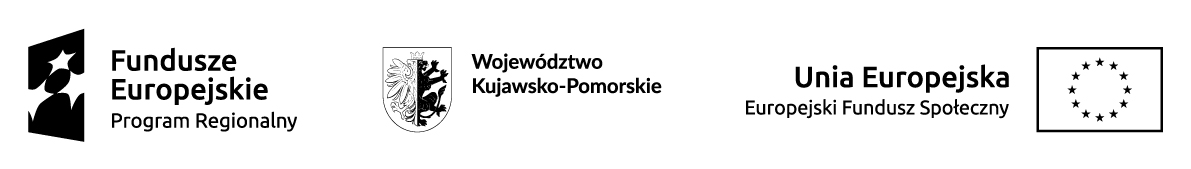 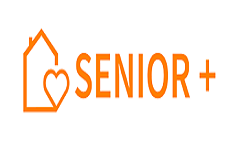 Załącznik nr  4								           Bytoń, dnia…...………….. r.OŚWIADCZENIEo zamieszkiwaniu na terenie gminy Bytoń Ja, niżej podpisana/-y …………………………………………………………………… oświadczam, że zamieszkuję/nie zamieszkuję * na terenie Gminy Bytoń w rozumieniu Kodeksu Cywilnego.……………………………………….                                                                                                                  czytelny podpis uczestnikaNiniejsze oświadczenie kandydat składa pouczony o odpowiedzialności karnej z art. 233 Kodeksu Karnego - Kto składając zeznanie mające służyć za dowód w postępowaniu sądowym lub innym postępowaniu prowadzonym na podstawie ustawy, zeznając nieprawdę lub zatajając prawdę, podlega karze pozbawienia wolności od 6 miesięcy do lat 8.……………………………………….                                                                                                                  czytelny podpis uczestnika*właściwą odpowiedź należy podkreślić